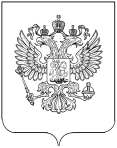 РОССТАТТЕРРИТОРИАЛЬНЫЙ ОРГАН ФЕДЕРАЛЬНОЙ СЛУЖБЫ ГОСУДАРСТВЕННОЙ СТАТИСТИКИ ПО РЕСПУБЛИКЕ ДАГЕСТАН(Дагестанстат)ПРЕСС-РЕЛИЗ8 июля отмечается День семьи, любви и верности.Праздником всероссийского масштаба стал в 2008 году. Праздник получил одобрение Межрелигиозного совета России. Символом праздника была выбрана ромашка. Ежегодно в День семьи, любви и верности, лучшим семьям России вручается общественная награда – медаль за любовь и верность. Сам праздник прижился не только в нашей стране, помимо России, его отмечают почти в 40 странах мира. В Дагестане институт семьи традиционно считается очень крепким. Не будет большим преувеличением сказать, что крепкие семьи являются базисом кавказского менталитета, хранилищем его ценностей, основ мировоззрения. Всего в республике по данным Всероссийской переписи населения 2010 года проживает 739,4 тыс. семей, из них с несовершеннолетними – 447,7 тыс. семей, в том числе около 108,6 тыс. многодетных семей с несовершеннолетними детьми. В тоже время в республике 135,6 тыс. супружеских пар не имеют детей. Дагестанские браки имеют крепкие корни, разводы не приветствуются и родственники сразу же начинают примирять супругов. Так из общей численности мужчин и женщин в возрасте 16 лет и более 61,7% населения состоят в браке, в том числе 58,1% – в зарегистрированном и 3,6% - в незарегистрированном. Разведенными являются 5,3% мужчин и женщин. Для сравнения, в целом по Российской Федерации число лиц состоящих в браке составляет 56%, а разведенными являются 16,2%. Наибольший удельный вес лиц состоящих в браке приходится на мужчин и женщин табасаранской, чеченской, азербайджанской и лезгинской национальностей.  Самые высокие показатели разведенных (разошедшихся) среди лиц русской (4,3%), лакской (2,7%) и кумыкской (2,7%) национальностей. Крепкие семья создаются, когда между супругами много общего – общие взгляды, интересы, культура, язык, религия, национальность. По данным Всероссийской переписи населения 2010 года 90,7% частных домохозяйств в республике являются мононациональными (где все члены относятся к одной национальности). По сравнению с переписью 2002 года этот показатель вырос на 1,3%. Высокие показатели роста числа мононациональных домохозяйств были у кумыков, даргинцев и аварцев. Для дагестанцев характерно совместное проживание не одного поколения родственников, что, несомненно, сказывается на размере домохозяйства. По данным последней переписи населения средний размер частного домохозяйства в республике 4,5 человек, это третий показатель среди регионов Российской Федерации. Лидерами являются также Республика Ингушетия – 6 человек и Чеченская Республика – 4,8 человек. В 2019 году число зарегистрированных браков составило 14748, а число зарегистрированных разводов -4903.Сегодня, восьмого июля – День семьи, любви и верности! От чистого сердца поздравляем всех Вас с праздником. Хотим пожелать большой, безграничной любви, огромного счастья. Пусть ваши дома будут наполнены благополучием и радостью. А сердца – жизненной силой и энергией! Территориальный орган Федеральной службыгосударственной статистики по Республике Дагестан